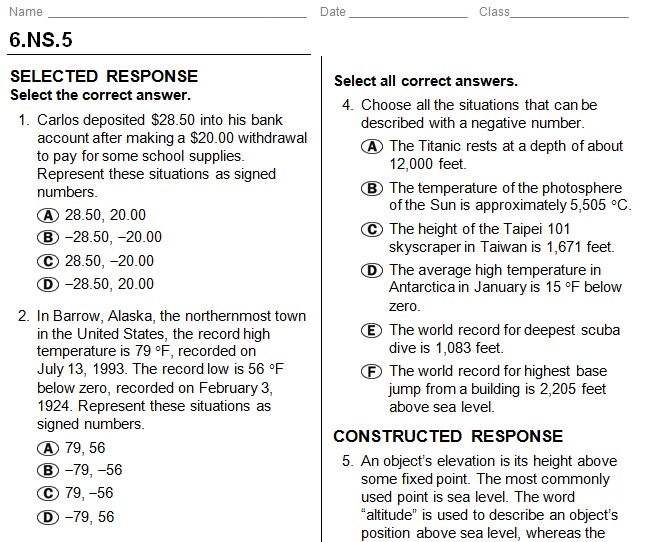 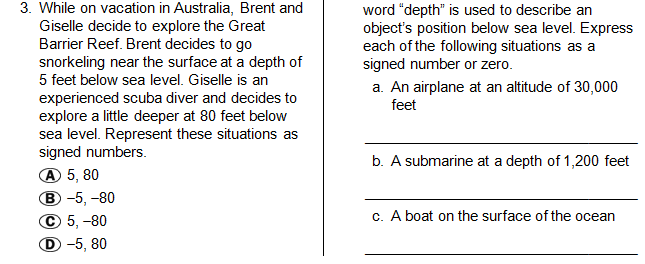 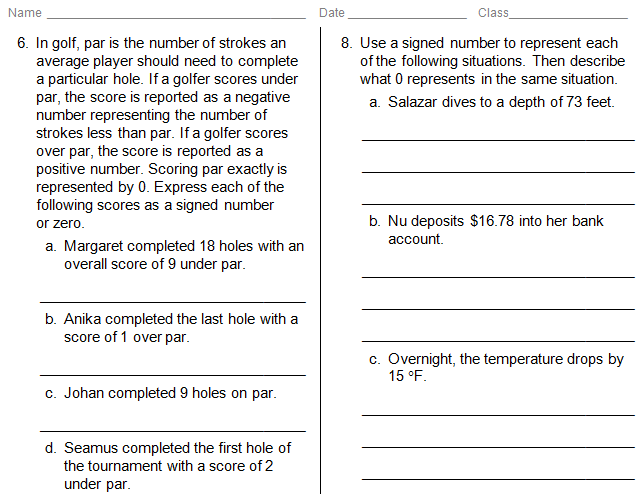 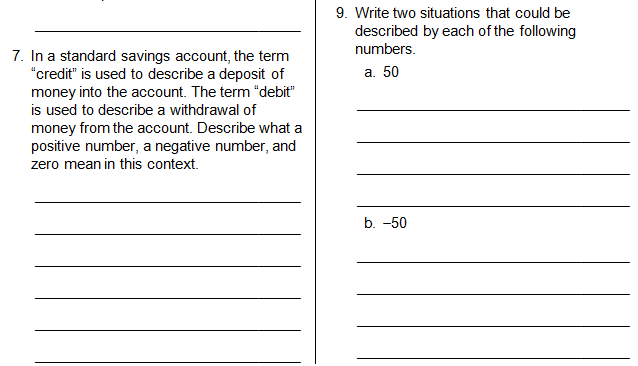 Answer Key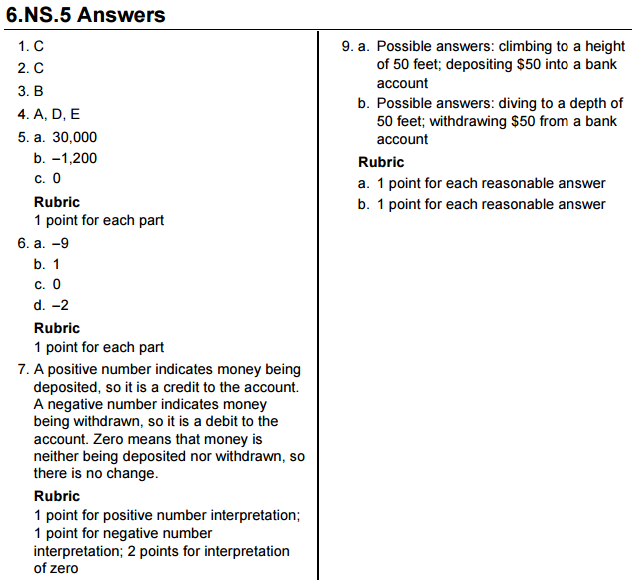 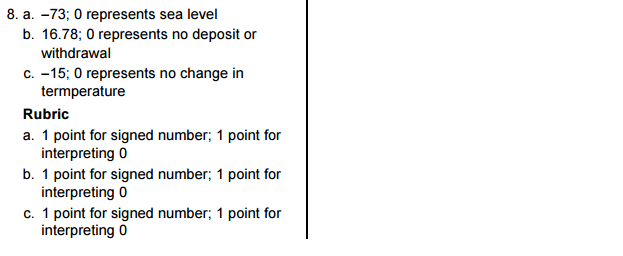 